На основании личного письменного заявления главы Верхнеландеховского муниципального района Фроловой Г.Н. от 29 сентября 2015 года о досрочном сложении полномочий главы района, в соответствии с Уставом Верхнеландеховского муниципального района, Совет Верхнеландеховского муниципального района Р Е Ш И Л : 	1.Прекратить досрочно полномочия главы Верхнеландеховского муниципального района Фроловой Галины Николаевны.	2. Обнародовать настоящее решение в соответствии с Уставом Верхнеландеховского муниципального района.Председательствующий на заседании:                                                                        А.В.Моклоков 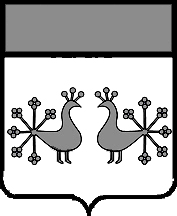 Ивановская областьИвановская областьИвановская областьИвановская областьИвановская областьИвановская областьИвановская областьВерхнеландеховский  муниципальный  районСОВЕТ ВЕРХНЕЛАНДЕХОВСКОГО МУНИЦИПАЛЬНОГО РАЙОНА пятого  созываР Е Ш Е Н И ЕВерхнеландеховский  муниципальный  районСОВЕТ ВЕРХНЕЛАНДЕХОВСКОГО МУНИЦИПАЛЬНОГО РАЙОНА пятого  созываР Е Ш Е Н И ЕВерхнеландеховский  муниципальный  районСОВЕТ ВЕРХНЕЛАНДЕХОВСКОГО МУНИЦИПАЛЬНОГО РАЙОНА пятого  созываР Е Ш Е Н И ЕВерхнеландеховский  муниципальный  районСОВЕТ ВЕРХНЕЛАНДЕХОВСКОГО МУНИЦИПАЛЬНОГО РАЙОНА пятого  созываР Е Ш Е Н И ЕВерхнеландеховский  муниципальный  районСОВЕТ ВЕРХНЕЛАНДЕХОВСКОГО МУНИЦИПАЛЬНОГО РАЙОНА пятого  созываР Е Ш Е Н И ЕВерхнеландеховский  муниципальный  районСОВЕТ ВЕРХНЕЛАНДЕХОВСКОГО МУНИЦИПАЛЬНОГО РАЙОНА пятого  созываР Е Ш Е Н И ЕВерхнеландеховский  муниципальный  районСОВЕТ ВЕРХНЕЛАНДЕХОВСКОГО МУНИЦИПАЛЬНОГО РАЙОНА пятого  созываР Е Ш Е Н И Еот01.10.2015г.№16 пос. Верхний Ландехпос. Верхний Ландехпос. Верхний Ландехпос. Верхний Ландехпос. Верхний Ландехпос. Верхний Ландехпос. Верхний Ландех      О досрочном прекращении полномочий главы Верхнеландеховского муниципального района 